User GuideMy Campus – Postgraduate Research Admissions Referrals Quick Guide for Academics1. Admissions Application Referrals 1.1 Add tile to homepage One time set up see appendix A1.2 Review Application – using the UoG Evaluation Summary PageInformationRelevant information for the application can be viewed via the evaluation landing pageNavigationCampus Community > Evaluation Management System > Manage Evaluation > UoG Evaluation tab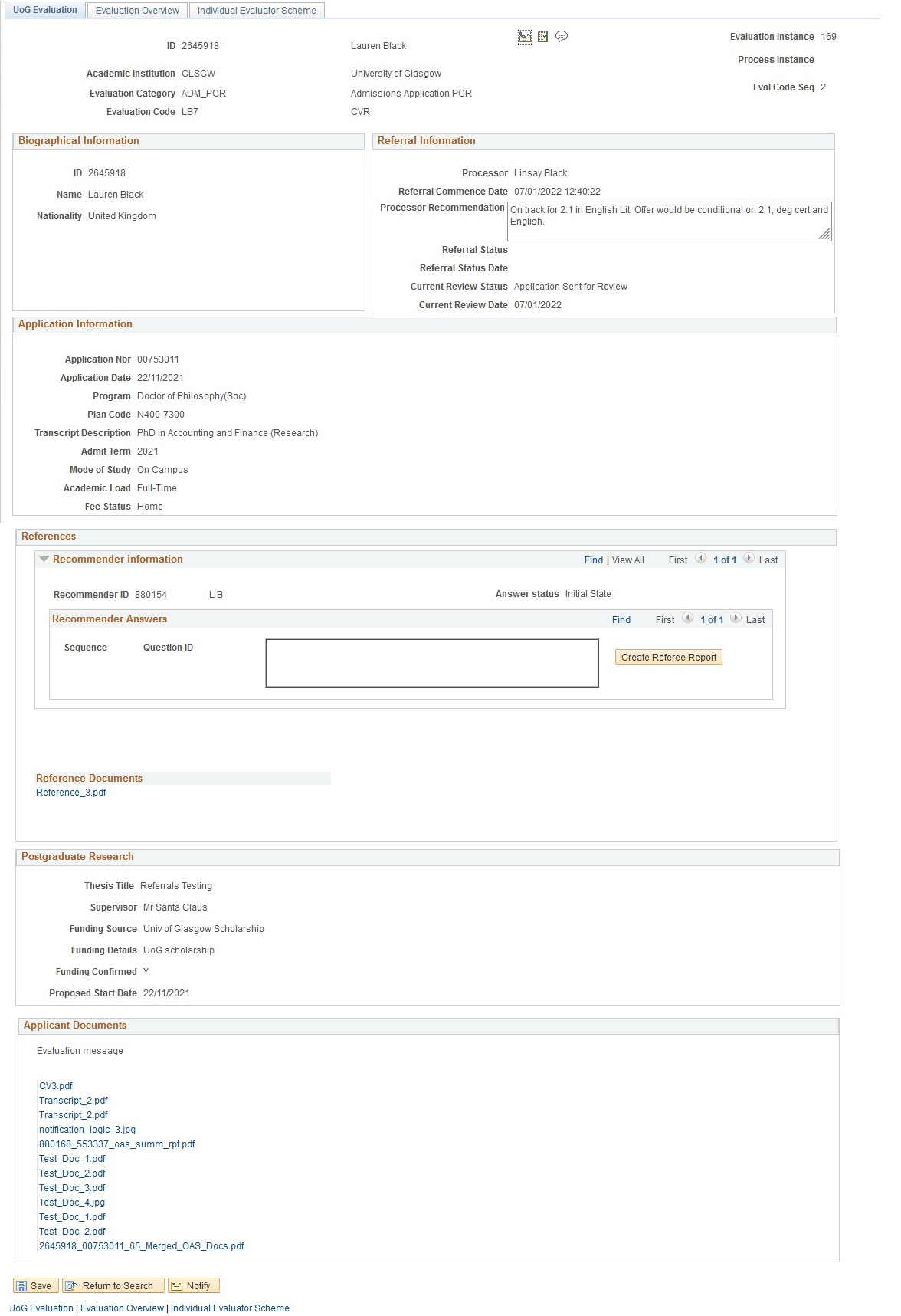 1.3 Evaluation The administrator has referred the application on for decision. (note you can refer on the application to as many staff members as required).  (see Refer on steps)  You will receive an email notification email (see appendix B)  Click on the Evaluation worklist link and this will take you to the application for review.Final DecisionAccess and assess the application referral as per steps 1.2 and 1.3Outcome – OfferInformationEnter Evaluation Status DECRET (Decision made or refer on)Enter Recommendation OFFER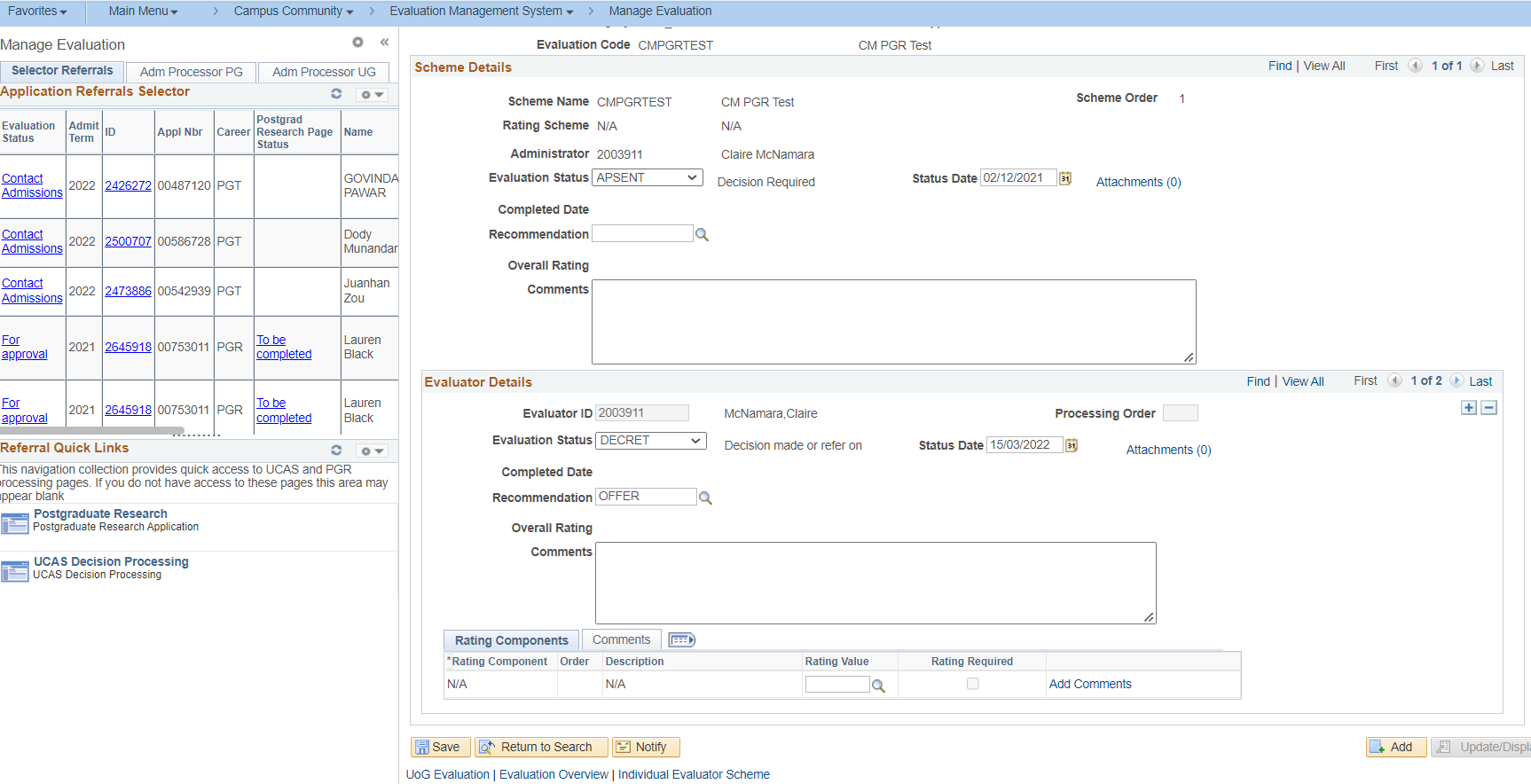 SAVEThe referral has now been returned to the administrator for final checksOutcome – RejectIf the application should be rejected, Enter Evaluation Status DECRET (Decision made or refer on)Enter Recommendation - select from the REJ codes Enter Comments to provide to provide more information to the administrator Click SaveThe referral will now be returned to the administrator for final checksOutcome – Decision cannot be made without further documentation from the applicantEnter Evaluation Status DECRET (Decision made or refer on)Enter Recommendation DOCSREQUIREnter Comments to provide additional information to the administrator e.g. which documents should be requested form the applicantSaveThe referral will now be returned to the administrator for final checksOutcome – Decision cannot be made, in discussion with the applicantEnter Evaluation Status ONHOLD (in contact with Applicant)Enter Comments to provide additional information to the administrator e.g. in discussion with applicant regarding changes to research proposalSaveThe referral will now sit with the member of staff who put it on hold.  Once ready to make a decision follow the steps above.Outcome – Interview Applicant Enter Evaluation Status INTERV (interview on hold) Save The referral will now sit with the member of staff who put it on hold.  Once ready to make a decision follow the steps above. Outcome – Scholarship - Hold Enter Evaluation Status SCHOLA (Scholarship - on hold) Save The referral will now sit with the member of staff who put it on hold.  Once ready to make a decision follow the steps above.  Refer on stepsAccess and assess the evaluation as per steps 1.2 and 1.3Click the + icon to add a new evaluator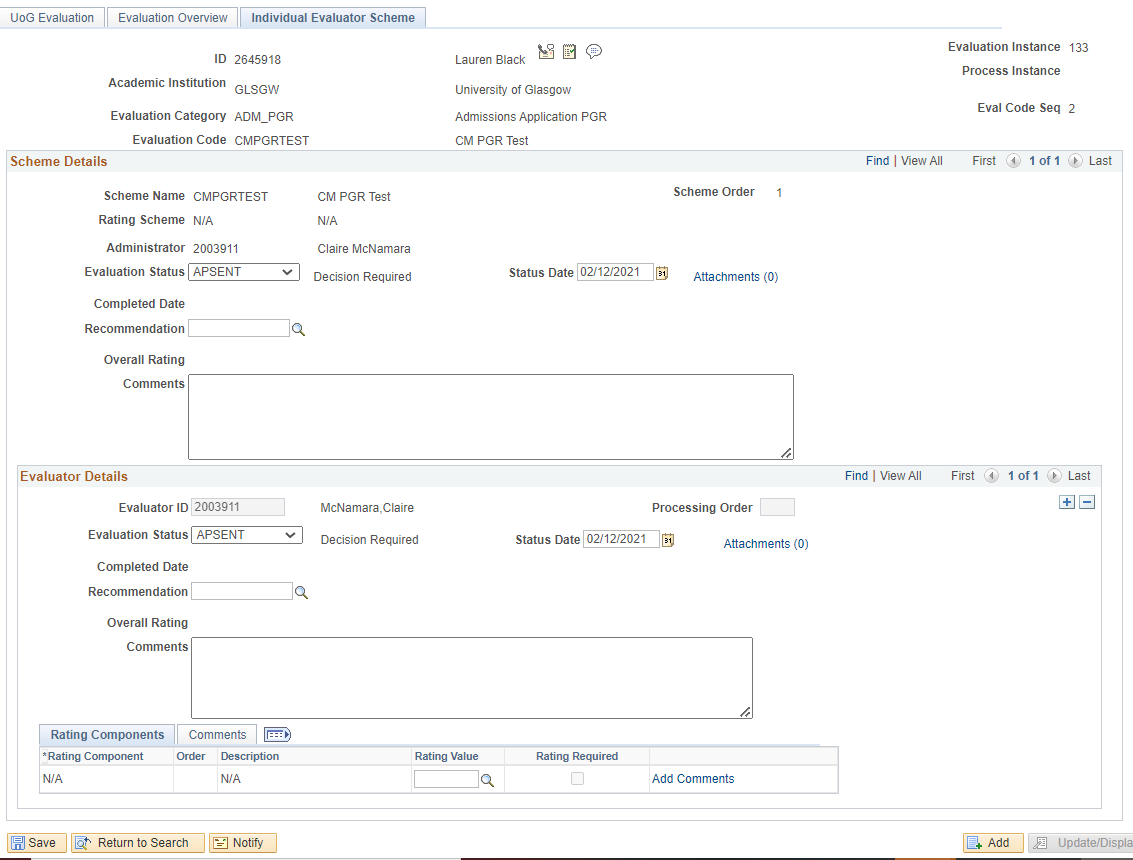 Use the Evaluator ID look up to search for and select the relevant ID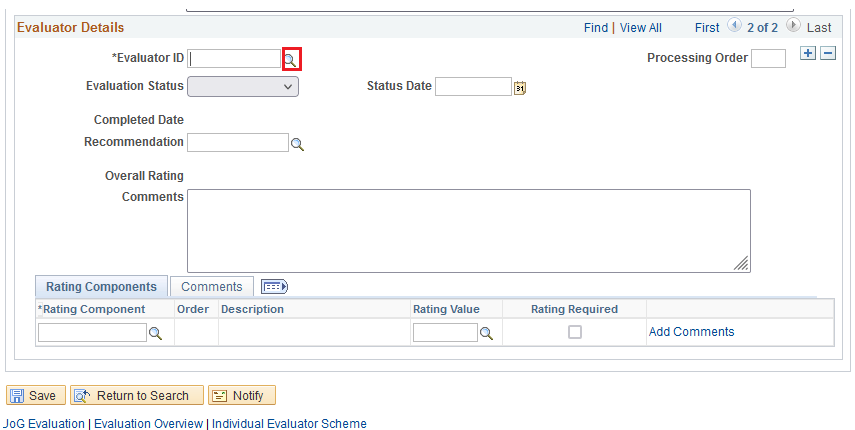 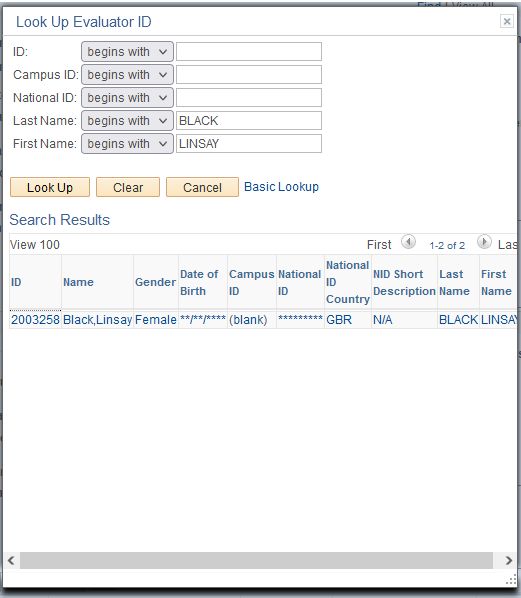 Set the Evaluation Status to APSENT Click SAVE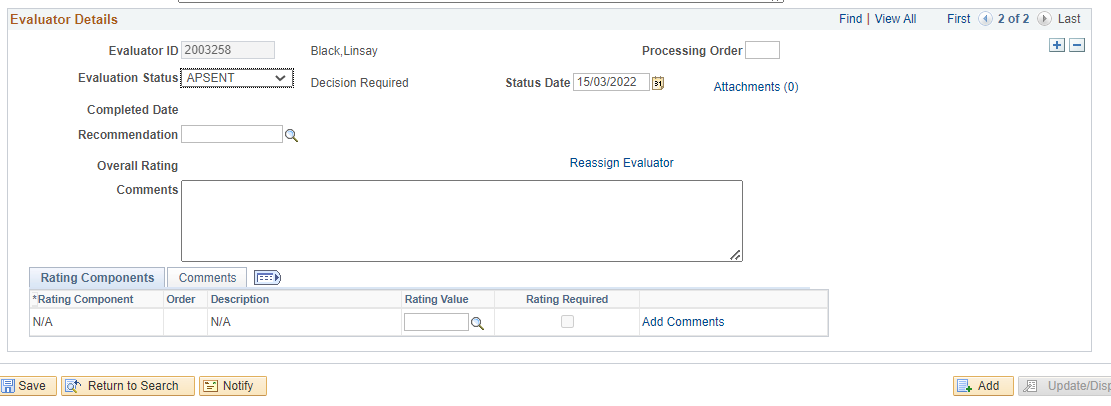 Go back to the evaluator row assigned to you Set Evaluation Status DECRET (Decision made or refer on)Set Recommendation REFER ON (Refer on for further review)SAVE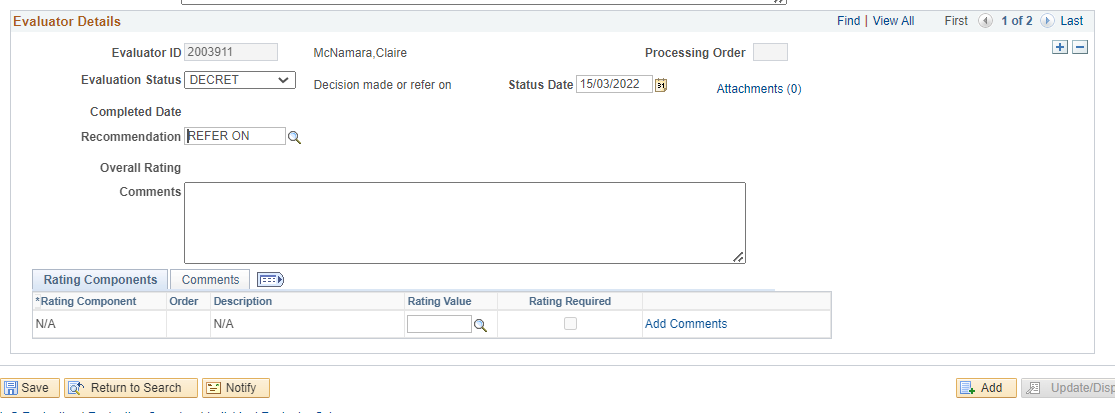 The evaluation has now been reassigned to the next member of staff who will receive a notification and see it on their worklist. You can repeat the Refer On steps as many times as required, until a final decision has been reached.Appendix: Add Tile to HomepageInformationTo provide quick access to referrals, the Manage Evaluation page can be added as a homepage tile. The following steps need to be completed once  NavigationNav: Campus Community > Evaluation Management System > Manage EvaluationStepsFrom the menus bar select Add to Homepage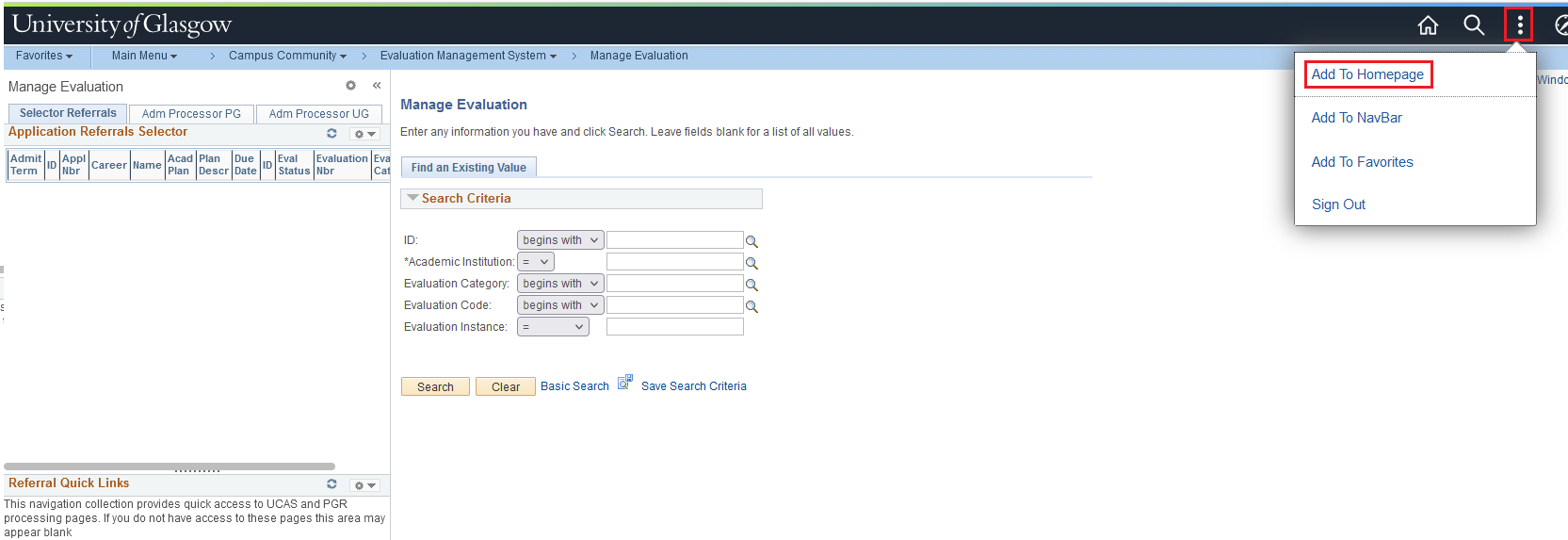 Select My HomepageView the message and click OKClick on the Home icon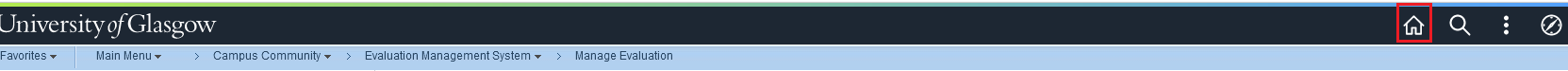 Manage Evaluation is now available as a quick link/tile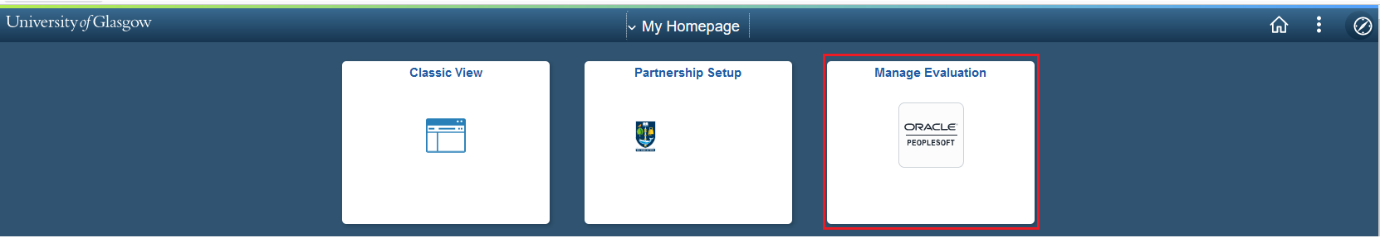 Appendix: Notification Sample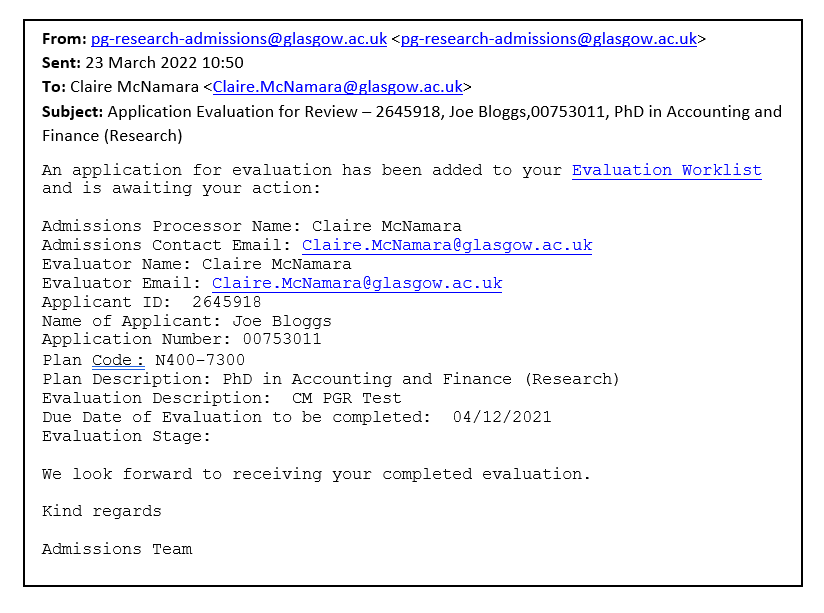 Appendix: TroubleshootingInformationIf you have any questions/issues you can contact the Admissions Team via the Teams channel and one of the Admissions team will respond.  If you do not have access to the Teams Channel – please contact Lynn D’Adamo – Lynn.D’Adamo@glasgow.ac.uk to provide access.College Team ChannelsCollege of Arts – Referral Processing TroubleshootingCollege of MVLS – Referral Processing TroubleshootingCoSE – Referral Processing TroubleshootingCoSS – Referral Processing TroubleshootingLog in errorIf you get an error when logging in to MyCampus, please upload a screenshot of the error to TeamsReferral Completed in ErrorPlease provide student ID and application number and Admissions will hold the offer and re-open the referral.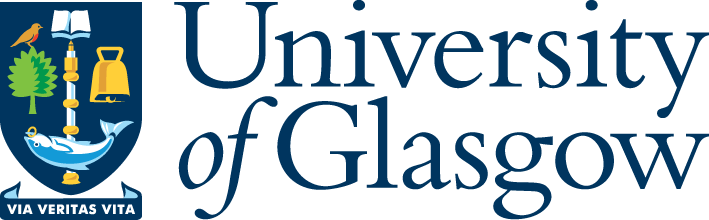 MyCampus Support, Development & InfrastructureDocument ControlDocument ControlTitle:Admissions Application ReferralsVersion:1Owner:AdmissionsPublication Date:June 2022Review Date:June 2023